АНКЕТА ДЛЯ ОПРЕДЕЛЕНИЯ НАЧАЛЬНОЙ СИТУАЦИИСпасибо за то, что Вы стали участником нашей деятельности. Мы хотим познакомиться с Вами и услышать о Вашей жизни.Мы надеемся, что Вы ответите на следующие вопросы. Мы задаем вопросы всем участникам в начале и конце деятельности. На основе ответов мы оцениваем нашу деятельность.1) Я умею делать дела в Финляндии.Почему Вы ответили так?2) У меня есть возможности проживать в Финляндии такую жизнь, какую хочу.Почему Вы ответили так?3) Я знаю, что конкретно у меня получается хорошо.Почему Вы ответили так?4) Я знаю, чему хочу научиться в дальнейшем.Почему Вы ответили так?АНКЕТА ДЛЯ ОПРЕДЕЛЕНИЯ СИТУАЦИИ ПОСЛЕ ОКОНЧАНИЯ ДЕЯТЕЛЬНОСТИСпасибо за то, что Вы принимали участие в нашей деятельности.
Мы хотим услышать, что Вы думали о нашей деятельности и как Ваши дела сейчас.Мы задаем вопросы всем участникам. На основе ответов мы оцениваем нашу деятельность. 1) Я умею делать дела в Финляндии.Почему Вы ответили так?2) У меня есть возможности проживать в Финляндии такую жизнь, какую хочу.Почему Вы ответили так?3) Я знаю, что конкретно у меня получается хорошо.Почему Вы ответили так?4) Я знаю, чему хочу научиться в дальнейшем.Почему Вы ответили так?ОТЗЫВ О ДЕЯТЕЛЬНОСТИ:5) Я усвоил/а новые знания.Почему Вы ответили так?6) Разговоры помогли мне понимать суть дела.Почему Вы ответили так?7) Я встречался/встречалась с большим числом людей через деятельность. Почему Вы ответили так?8) Я получал/а поддержку от других.Почему Вы ответили так?9) Я усвоил/а новые умения.Почему Вы ответили так?10) Я буду применять усвоенные умения после деятельности. Почему Вы ответили так?1. Вовсе нет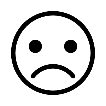 2. Немного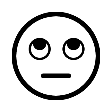 3. Хорошо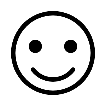 4. Очень хорошо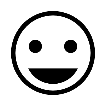 1. Вовсе нет2. Немного3. Хорошо4. Очень хорошо1. Вовсе нет2. Немного3. Хорошо4. Очень хорошо1. Вовсе нет2. Немного3. Хорошо4. Очень хорошо1. Вовсе нет 2. Немного3. Хорошо4. Очень хорошо1. Вовсе нет2. Немного3. Хорошо4. Очень хорошо1. Вовсе нет2. Немного3. Хорошо4. Очень хорошо1. Вовсе нет2. Немного3. Хорошо4. Очень хорошо1. Вовсе нет2. Немного3. Хорошо4. Очень хорошо1. Вовсе нет2. Немного3. Хорошо4. Очень хорошо1. Вовсе нет2. Немного3. Хорошо4. Очень хорошо1. Вовсе нет2. Немного3. Хорошо4. Очень хорошо1. Вовсе нет2. Немного3. Хорошо4. Очень хорошо1. Вовсе нет2. Немного3. Хорошо4. Очень хорошо